ВНИМАНИЕПОЛИЦИЯ ПРЕДУПРЕЖДАЕТ!В ГОРОДЕ ОРУДУЮТ   МОШЕННИКИ НЕ БУДЬТЕ ИЗЛИШНЕ ДОВЕРЧИВЫ. 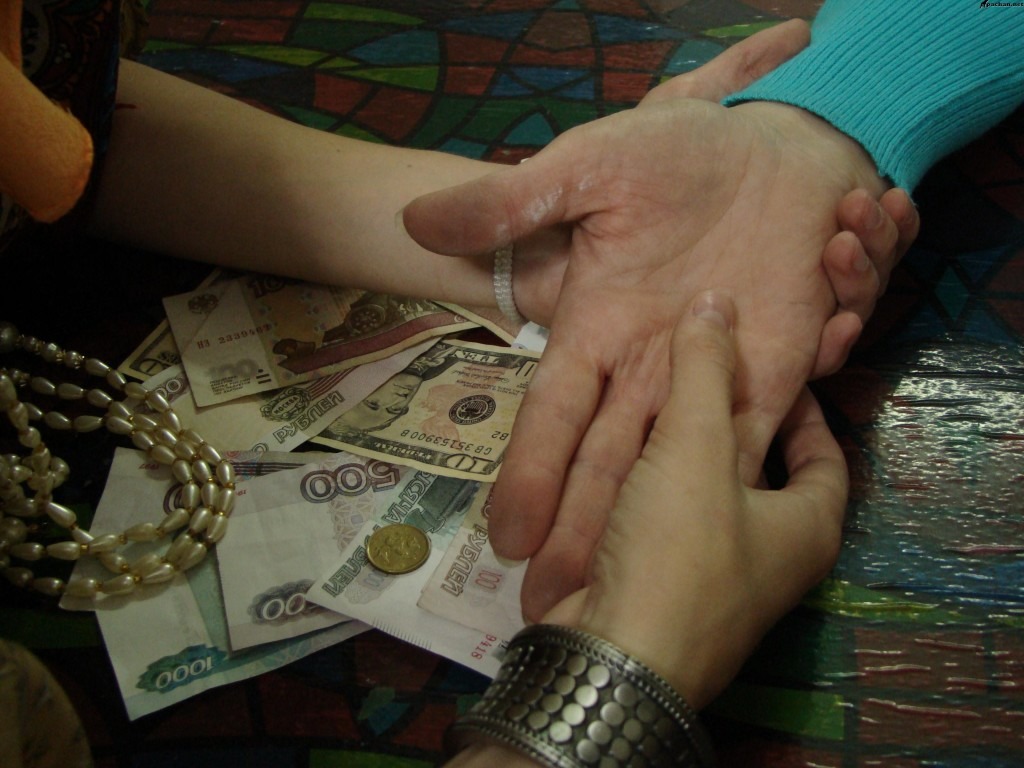 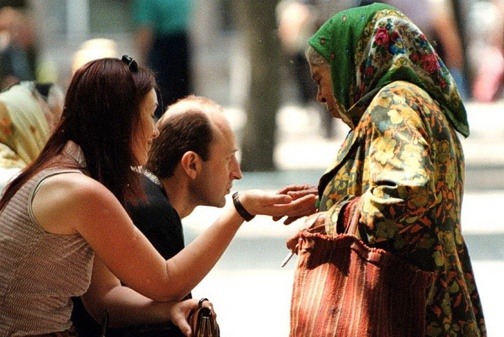 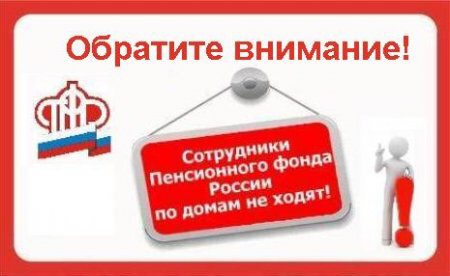 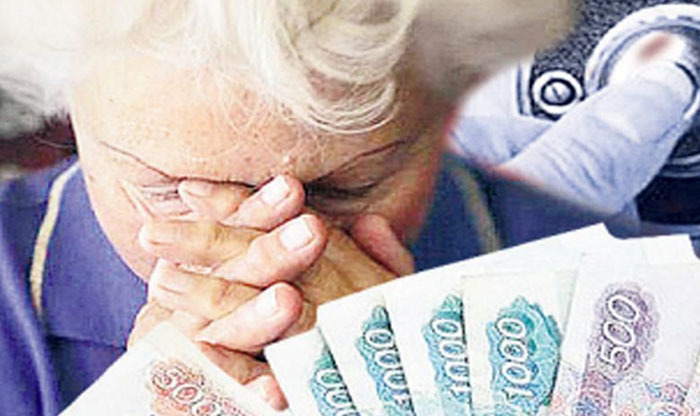 В любых случаях мошенничества убедительная просьба НЕМЕДЛЕННО позвонить в дежурную часть Главного или по телефону доверия 51-12-22УВАЖАЕМЫЕ ЖИТЕЛИ И ГОСТИ ГОРОДА САРАТОВА,БУДЬТЕ БДИТЕЛЬНЫ!!!ВНИМАНИЕПОЛИЦИЯ ПРЕДУПРЕЖДАЕТ!В ГОРОДЕ ОРУДУЮТ   МОШЕННИКИ НЕ БУДЬТЕ ИЗЛИШНЕ ДОВЕРЧИВЫ. В любых случаях мошенничества убедительная просьба НЕМЕДЛЕННО позвонить в дежурную часть Главного или по телефону доверия 51-12-22УВАЖАЕМЫЕ ЖИТЕЛИ И ГОСТИ ГОРОДА САРАТОВА,БУДЬТЕ БДИТЕЛЬНЫ!!!ВНИМАНИЕПОЛИЦИЯ ПРЕДУПРЕЖДАЕТ!НЕ ДАЙ СЕБЯ ОБМАНУТЬ!Уважаемые жители и гости г.Саратова!Несмотря на принимаемые полицией профилактических мер по предотвращению фактов мошенничества, жители г.Саратова И Саратовской области продолжают попадаться на уловки мошенников. Наиболее частые мошеннические схемы, которые реализуются в  Саратове: - Звонок по телефону: «Ваш родственник попал в беду (или совершил ДТП со смертельным исходом). Нужны деньги, чтобы выручить его»     - Обмен денег. Мошенники представившись работниками социальных служб, предлагают обменять «старые» деньги на «новые» купюры.- На телефон приходит сообщение: Вы выиграли миллион рублей (или ценный приз, квартиру, машину). Чтобы получить миллион – оплатите 40 тысяч рублей налога на данный счет.- Предложения о покупке чудо-приборов «от всех болезней» от30 до 500-т тысяч рублей.- Ваша банковская карта заблокирована.Чтобы не попасть в данную ситуацию и не лишиться денежных средств, при получении звонка или смс-сообщения такого рода, не стоит беседовать с неизвестным, также не нужно впадать в панику и выполнять все действия которые диктует мошенник. Прежде всего, необходимо связаться  со своими родственниками и убедиться, что с ними все в порядке, сообщить о звонке в правоохранительные органы и ни в коем случае никому не перечислять и не передавать денежные средства. Не запускайте в дом незнакомых людей. В случае их настойчивости немедленно вызывайте полицию.	Гражданам, у которых имеются банковские карты, необходимо внимательно изучить полученное смс-сообщение, не набирать указанный в ней номер телефона и не проводить беседы. С целью получения информации обратиться в официальный офис Вашего банка, либо позвонить на номер «горячей линии», указанный на оборотной стороне карты. Кроме того, все операции по разблокировке проводятся только в офисах банка при наличии паспорта, а никак не по телефону, тем более при проведении некой операции, благодаря которой все Ваши средства уходят на чужой счет.Уважаемые жители г.Саратова и Саратовской области! В любых случаях мошенничества убедительная просьба НЕМЕДЛЕННО позвонить в дежурную часть УМВД России по г.Саратову по телефону 020.ВНИМАНИЕПОЛИЦИЯ ПРЕДУПРЕЖДАЕТ!НЕ ДАЙ СЕБЯ ОБМАНУТЬ!Уважаемые жители и гости г.Саратова!Несмотря на принимаемые полицией профилактических мер по предотвращению фактов мошенничества, жители г.Саратова И Саратовской области продолжают попадаться на уловки мошенников. Наиболее частые мошеннические схемы, которые реализуются в  Саратове:- Звонок по телефону: «Ваш родственник попал в беду (или совершил ДТП со смертельным исходом). Нужны деньги, чтобы выручить его»     - Обмен денег. Мошенники представившись работниками социальных служб, предлагают обменять «старые» деньги на «новые» купюры.- На телефон приходит сообщение: Вы выиграли миллион рублей (или ценный приз, квартиру, машину). Чтобы получить миллион – оплатите 40 тысяч рублей налога на данный счет.- Предложения о покупке чудо-приборов «от всех болезней» от30 до 500-т тысяч рублей.- Ваша банковская карта заблокирована.Чтобы не попасть в данную ситуацию и не лишиться денежных средств, при получении звонка или смс-сообщения такого рода, не стоит беседовать с неизвестным, также не нужно впадать в панику и выполнять все действия которые диктует мошенник. Прежде всего, необходимо связаться  со своими родственниками и убедиться, что с ними все в порядке, сообщить о звонке в правоохранительные органы и ни в коем случае никому не перечислять и не передавать денежные средства. Не запускайте в дом незнакомых людей. В случае их настойчивости немедленно вызывайте полицию.	Гражданам, у которых имеются банковские карты, необходимо внимательно изучить полученное смс-сообщение, не набирать указанный в ней номер телефона и не проводить беседы. С целью получения информации обратиться в официальный офис Вашего банка, либо позвонить на номер «горячей линии», указанный на оборотной стороне карты. Кроме того, все операции по разблокировке проводятся только в офисах банка при наличии паспорта, а никак не по телефону, тем более при проведении некой операции, благодаря которой все Ваши средства уходят на чужой счет.Уважаемые жители г.Саратова и Саратовской области! В любых случаях мошенничества убедительная просьба НЕМЕДЛЕННО позвонить в дежурную часть УМВД России по г.Саратову по телефону 020.